线网综合监控系统服务器技术支持项目评 标 报 告【招标编号：JG2020-10253】广州地铁集团有限公司二〇二〇年七月线网综合监控系统服务器技术支持项目技术标评标报告2020年7月28日，线网综合监控系统服务器技术支持项目（招标编号JG2020-10253）在广州公共资源交易中心进行了开标、评标工作。广州公共资源交易中心派员对评标过程进行了全程见证。有关招标、投标和评标情况如下： 一、招标、投标的基本情况线网综合监控系统服务器技术支持项目采用技术标、经济标分别开标的方式。该项目于2020年6月29日发布招标公告，2020年6月29日至7月3日出售招标文件，共有8家单位投标登记并购买招标文件。本项目招标采用资格后审形式，至投标截止时间2020年7月28日上午9：30（北京时间），共有4家单位递交投标文件。投标文件递交情况如下：在广州公共资源交易中心工作人员及投标单位代表的监督下，以上递交投标文件投标单位的经济标投标文件被封存在封标室。投标文件技术标开标于2020年7月28日上午9：30（北京时间）在广州公共资源交易中心 第13开标室 公开进行。开标情况符合相关流程规定，开标结果得到广州公共资源交易中心及投标单位认可。（详见附件1技术标开标记录表）二、技术标评标办法1、对投标人进行资格审查；2、对通过资格审查的投标文件进行技术标有效性审查,并汇总技术标有效性审查结果；3、对通过技术标有效性审查的技术标分别进行详细审查评分；4、汇总技术标得分，计算出各有效投标文件的技术得分，编写技术标评标报告。三、技术标评审情况技术标由技术评审组评审，评委共5名（业主评委1名，社会评委4名），技术评审组名单如下：（一）资格符合性审查根据评标办法，首先由技术专家组对所有投标文件进行资格符合性审查。审查结果如下：    通过资格审查的单位共有  4  家。（详见附件2资格审查汇总表）（二）技术标有效性审查    根据评标办法，由技术专家组对通过资格审查的投标文件进行技术标有效性审查，评审结果如下：通过技术标有效性审查的单位共有 4  家。（详见附件3技术标有效性审查汇总表）根据本项目评标办法，技术评委对通过技术标有效性审查的投标文件进行技术评细评审，技术评分依据“先定档、后评分”的原则。（三）技术标详细审查评分评委根据评标办法要求对通过技术标有效性审查的各投标单位的技术标进行详细评审，评审采用“先定档，后评分”的方式。评标委员会各评委对有效投标文件进行定档评议，汇总定档分数并计算各投标人每个评分项目的档次，随后，评标委员会各评委按照评标办法第条的要求对对每一项得分去掉一个最高分和一个最低分，余下分数进行算术平均得出每一项的得分，分数出现小数点，保留小数点后二位，第三位小数四舍五入，评出技术标得分。技术标得分情况（详见附件4技术标定档汇总表、附件5技术标详细审查评分汇总表）（四）技术标评审结果    根据评标办法规定，评审采用百分制计分办法，计算各投标人技术得分在60分（含60分）以上的有资格参加下一阶段的评审，如果在60分（含60分）以上的投标人少于  3  家的，则业主将宣布本次招标无效，重新组织招标。因此，技术组评委推荐广州佳众联科技有限公司、            北京海量数据技术股份有限公司、北京中亦安图科技股份有限公司、上海今日在线科技发展有限公司在 60 分（含60分）以上的4家投标人进入经济标评审。附件：1、技术标开标记录表2、资格审查汇总表3、技术标有效性审查汇总表4、技术标定档汇总表5、技术标详细审查评分汇总表评标委员会组长（签名）：评标委员会成员（签名）：                               2020年7月28日 线网综合监控系统服务器技术支持项目经济标评标报告 一、经济标开标情况线网综合监控系统服务器技术支持项目经济标开标于2020年7月29日上午9：30（北京时间）在广州公共资源交易中心 第13开标室 公开进行。依次开启通过技术标有效性审查的投标人的经济标投标文件进行公开开标。开标情况符合相关流程规定，开标结果得到广州公共资源交易中心认可。（详见附件1经济标开标记录表）二、经济标评标办法1、评标委员会经济标评审组按照技术得分排序依次对进入经济标评审的投标文件进行经济标有效性审查，如果前3名投标文件中被认定有无效投标文件且有第4名投标人时，则第4名递补，依次类推，直到有 3 家通过为止；2、对通过经济标有效性审查的投标文件进行算术校核；3、对通过经济标有效性审查的投标文件进行核心部件价格评审；4、评标委员会经济标评审组计算价性比分值，并按照各投标人的价格性能比值从低到高排列先后次序；5、评标委员会向业主推荐中标候选人，编写评标报告。三、经济标评标情况经济标由经济评审组评审，评委共5名（业主评委1名，社会评委4名），经济评审组名单如下： （一）经济标有效性审查根据评标办法，经济评审组按照技术得分排序依次对进入经济标评审的投标文件进行经济标有效性审查，如果前3名投标文件中被认定有无效投标文件且有第4名投标人时，则第4名递补，依次类推，直到有 3 家通过为止；审查结果如下：通过经济标有效性审查的单位共有 3 家。（详见附件2经济标有效性审查汇总表）（二）经济标算术校核经济标评审组按照评标办法第8.5条对通过经济标有效性审查的投标人进行算术校核，结果如下：（详见附件3算术校核表）（三）核心部件价格评审经济标评审组按照评标办法第8.6条对通过经济标有效性审查的投标人进行核心部件价格评审，结果如下：（详见附件4核心部件价格评审表）（四）计算价性比分值并排序根据评标办法，经济标评审组计算各有效且入围的投标文件的价格性能比值，即价性比= （总价包干部分评标价+单价包干部分评标价）÷(技术得分×80%+核心部件评审得分×20%)，并按照比值从低到高排列先后次序，具体情况如下： （详见附件5价格性能比值表）四、推荐中标候选人根据评标办法，评标委员会应按排序先后，在投标文件有效且入围的投标人中，向招标人推荐前3名投标人依次为第一中标候选人至第三中标候选人：第一中标候选人：广州佳众联科技有限公司中 标 价：￥13278699.50元第二中标候选人：上海今日在线科技发展有限公司中 标 价：￥13366019.26元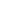 第三中标候选人：北京海量数据技术股份有限公司中 标 价：￥ 13706257.40元附件：1、经济标开标记录表2、经济标有效性审查汇总表3、算术校核表4、核心部件价格评审表５、价格性能比值表６、结果表评标委员会组长（签名）：评标委员会成员（签名）：2020年7月29日序号投标单位名称是否购买招标文件是否递交投标文件1广州佳众联科技有限公司是是2北京海量数据技术股份有限公司是是3北京中亦安图科技股份有限公司是是4上海今日在线科技发展有限公司是是5广州智海信息科技有限公司是否6广州伟宏智能科技有限公司是否7航天云宏技术有限公司是否8云南南天电子信息产业股份有限公司是否序号投标单位名称审查结果不通过的原因1广州佳众联科技有限公司通过2北京海量数据技术股份有限公司通过3北京中亦安图科技股份有限公司通过4上海今日在线科技发展有限公司通过序号投标单位名称审查结果不通过的原因1广州佳众联科技有限公司通过2北京海量数据技术股份有限公司通过3北京中亦安图科技股份有限公司通过4上海今日在线科技发展有限公司通过序号投标单位名称得分1广州佳众联科技有限公司97.452北京海量数据技术股份有限公司84.373北京中亦安图科技股份有限公司69.484上海今日在线科技发展有限公司95.40序号投标单位名称审查结果不通过的原因1广州佳众联科技有限公司通过2上海今日在线科技发展有限公司通过3北京海量数据技术股份有限公司通过单位：元单位：元单位：元单位：元单位：元序号投标单位名称投标报价总价（A）核准后评标总价（B）误差率（r=|A-B|/A*100%）1广州佳众联科技有限公司13278699.5013278699.5002上海今日在线科技发展有限公司13366019.2613366019.2603北京海量数据技术股份有限公司13706257.4013706257.400序号投标单位名称核心部件价格评审得分1广州佳众联科技有限公司99.762上海今日在线科技发展有限公司99.763北京海量数据技术股份有限公司99.76序号投标单位评标价（元）技术标得分核心部件评审得分价性比比值价性比排名1广州佳众联科技有限公司13278699.5097.4599.76135618.7112上海今日在线科技发展有限公司13366019.2695.4099.76138836.0023北京海量数据技术股份有限公司13706257.4084.3799.76156736.093